PATVIRTINTA				Vilniaus rajono savivaldybės tarybos				2018 m. kovo 30 d.				sprendimu Nr. T3 _____							 VILNIAUS R. EITMINIŠKIŲ PAGRINDINĖS MOKYKLOSDIREKTORĖS REGINOS KUTYŠ2017 METŲ VEIKLOS ATASKAITA2018-03-14EitminiškėsMOKYKLOS PRISTATYMAS:Eitminiškių pagrindinė mokykla – Vilniaus rajono savivaldybės biudžetinė įstaiga. Mokyklos buveinė –  Misionierių g. 10, LT-1513, Eitminiškių k., Nemenčinės sen. Pagrindinė mokyklos veiklos sritis – teikti pradinį ir pagrindinį išsilavinimą. Ugdymas organizuojamas lenkų kalba. Mokyklos  direktoriaus  vadybinis stažas – 10 metai. 2015 metais suteikta III vadybos kvalifikacinė kategorija.Nuo 2011 m. mokykloje veikia mišraus amžiaus priešmokyklinio ugdymo grupė pagal III modelį (lenkų kalba).MOKINIŲ  SKAIČIUS KLASIŲ KONCENTRUOSE: Mokykloje dirba 18 mokytojų. Mokyklos filosofija„Mokomės ne mokyklai, o gyvenimui“ (Seneka).Mokyklos vizijaEitminiškių pagrindinė mokykla:- įgyvendinanti ikimokyklinį, priešmokyklinį, pradinį ir pagrindinį ugdymą pagal bendrąsias ugdymo programas gimtąja (lenkų) kalba bei neformalųjį švietimą;- siekianti visapusiškai pažinti ugdytinių individualiuosius gebėjimus ir sudaryti optimalias sąlygas jų plėtotei;- ugdanti mokinio vertybines nuostatas, brandinanti pilietinę savimonę;- siekianti organizuoti modernaus ugdymo procesą;- puoselėjanti humaniškus ir demokratiškus bendruomenės narių santykius;- turinti gerus intelektualinius ir materialinius resursus.Mokyklos misija         Eitminiškių pagrindinė mokykla atvira ir aktyvi švietimo institucija:- organizuojanti ugdymą lenkų kalba;- padedanti kiekvienam besimokančiam pasiekti gerų rezultatų ir įgyti mokymuisi būtinų bendrųjų ir dalykinių kompetencijų;- jungianti mokyklos bendruomenę, puoselėjanti kultūrines vertybes, tradicijas ir papročius, ugdanti atsakomybės jausmą;- ugdanti žmogų gebantį nuolat ir savarankiškai mokytis, būti atviru naujoms idėjoms, turintį komunikacinių ir informacinių gebėjimų;MOKYKLOS ORGANIZACINĖ STRUKTŪRA IR VALDYMAS: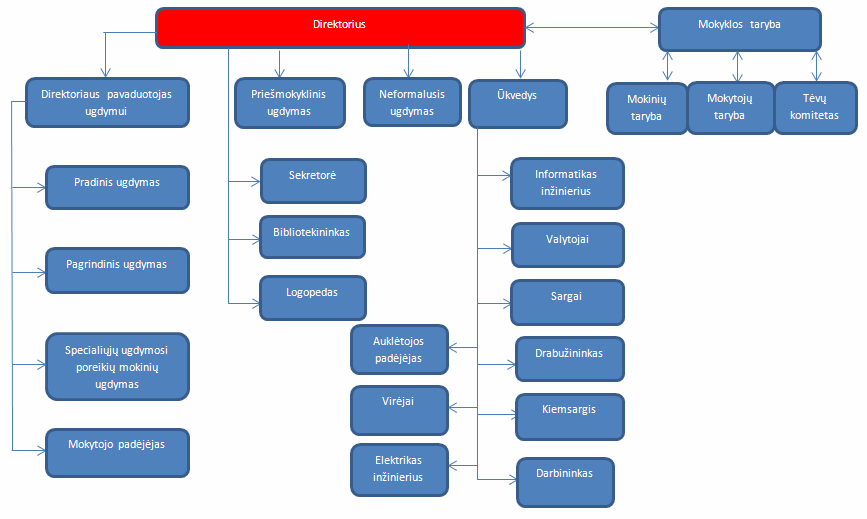 Didžiausias leistinas pareigybių skaičius 15,5: direktorius - 1,0 et., pavaduotojas ugdymui - 0,5 et., ūkio vedėjas -  0,75 et., sekretorius - 0,5 et., logopedas - 0,25 et., bibliotekininkas - 0,5 et.,  mokytojo padėjėjas - 0,25 et., informatikos inžinieriaus - 0,25 et., vyrėjas - 1,25 et., einamojo remonto darbininkas – 1.0 et.,  sargas - 2,0 et., drabužininkas - 0,5 et., valytojas - 1,75 et., kiemsargis - 1,0 et., vairuotojas - 1,0 et., priešmokyklinio ugdymo pedagogas - 1,5 et., auklėtojo padėjėja-1,0, elektrikas inžinierius (šildymui prižiūrėti) - 0,5.MOKYKLOS VADOVŲ KVALIFIKACIJOS TOBULINIMAS:PEDAGOGŲ KVALIFIKACIJOS TOBULINIMAS:Mokykloje dirba 18 mokytojų. Visi mokytojai turi aukštąjį išsilavinimą ir pedagogo kvalifikaciją, yra mokomųjų dalykų specialistai.PEDAGOGŲ PASISKIRSTYMAS PAGAL KVALIFIKACIJAI TOBULINTI PANAUDOTŲ DIENŲ SKAIČIŲ / DALĮ (%) .ATESTUOTŲ PEDAGOGŲ SKAIČIUS/DALIS (%) PAGAL KVALIFIKACINES KATEGORIJASPEDAGOGŲ PASISKIRSTYMO PAGAL AMŽIŲ SKAIČIUS / DALIS (%).MOKINIAI (SKAIČIUS, KOMPLEKTAI):2016 m. – 56 mokiniai, 7 komplektai.2017 m. – 49 mokinys, 7 komplektai.SPECIALIŲJŲ UGDYMOSI POREIKIŲ TURINČIŲ MOKINIŲ SKAIČIUS:2016 m. mokėsi 7 mokiniai, turintys specialiųjų ugdymosi poreikių (12,5% ).2017 m. mokėsi 4 mokiniai, turintys specialiųjų ugdymosi poreikių (8,2%).MOKINIŲ, BAIGUSIŲ PAGRINDINIO UGDYMO PROGRAMĄ IR ĮGIJUSIŲ PAGRINDINĮ  IŠSILAVINIMĄ, SKAIČIUS:MOKINIŲ, BAIGUSIŲ PAGRINDINIO UGDYMO PROGRAMĄ, TOLIMESNIS MOKYMASIS:10 KLASĖS MOKINIŲ, DALYVAVUSIŲ PAGRINDINIO UGDYMO PASIEKIMŲ PATIKRINIME, METINIŲ PAŽYMIŲ IR PUPP PAŽYMIŲ VIDURKIS.NEMOKAMAI MAITINAMŲ MOKINIŲ SKAIČIUS:MOKINIŲ PAVĖŽĖJIMAS:MOKYKLOS FINANSAVIMAS, TURTAS, VIDAUS BEI IŠORĖS APLINKA: Gautos lėšos :Įsigytas turtas:2017 metais įrengti santechniniai mazgai valgykloje ir papildomai mokyklos pagrindiniame pastate bei įrengtas praustuvas  sveikatos kabinete, remontui skirta 9786,72 Eur. DALYVAVIMAS PROJEKTUOSE, PROGRAMOSE IR KITI PASIEKIMAI  2017 M.MOKYKLOS DIREKTORIAUS INICIATYVA (-OS):	Skatinau mokyklos bendruomenės narius teikti informaciją apie mokyklos veiklą spaudoje, mokyklos internetiniame puslapyje bei socialinio profilio (facebook‘o) kūrimą ir pildymą. 	Daug dėmesio skyriau mokyklos edukacinių erdvių koridoriuose bei kabinetuose atnaujinimui.	 Inicijavau mokytojų  kartu su mokiniais dalyvavimą tarptautiniame projekte su Lenkijos partneriais.	Skatinau mokytojus bei mokinius dalyvauti rajono, šalies, tarptautiniuose konkursuose, olimpiadose ir kituose renginiuose, mokinių  įtraukimą į projektų, programų vykdymą, kad kiekvienas mokinys patirtų asmeninę sėkmę.	Dalyvavau atnaujinant maitinimo valgiaraščius, pagal naujas VMVT rekomendacijas.	Siekiant gauti leidimą-higienos pasą buvo parengtas trūkumų pašalinimo planas ir atlikti būtiniausi darbai: valgykloje įrengta prausykla, karštas ir šaltas vanduo tiekiamas į sveikatos kabinetą, pagal higienos normas  įrengtas tualetas-prausykla priešmokyklinio ugdymo grupėje.Mokykla dalyvauja programoje „Vaisių vartojimo skatinimas vaikų ugdymo įstaigose“ ir „Pienas vaikams“.MOKYKLOS PARTNERYSTĖS RYŠIAI:Mokykla bendradarbiauja su šalies partneriais:Vilniaus r. savivaldybės sporto mokykla; Vilniaus r. Nemenčinės K. Parčevskio gimnazija; Vilniaus r. Paberžės St. Kostkos gimnazija; Nemenčinės daugiafunkcinis kultūros centras;Vilniaus r. Eitminiškių kaimo biblioteka;Vilniaus r. Nemenčinės seniūnija;Eitminiškių parapijos bažnyčia;Vilniaus rajono Pedagoginė psichologinė tarnyba.Vilniaus miesto savivaldybės visuomenės sveikatos biuras.Mokykla bendradarbiauja su užsienio šalių partneriais:Lenkijos Bydgoščo mokykla nr.9;Bendruomenė Traugutt.org (Lenkijos Respublika).Lenkijos Lemborko pagrindinė mokykla Nr.5Zakopanes profesinė mokykla (Lenkijos Respublika).Lenkijos Boratynes gimnazija.PROBLEMOS, REIKALINGA PAGALBA.Reikalingas mokyklos sporto salės  kapitalinis remontas (elektros instaliacijos,  stogo ir langų keitimas, pastato išorinių sienų apšiltinimas)Mokyklos teritorija yra neaptverta.___________________Direktorė                                                                                                                              Regina KutyšSUDERINTAMokyklos tarybos2018 m. kovo 12 d.posėdyje, protokolo Nr. 02Mokslo metaiPU1-4 kl.5-8 kl.9-10 kl.Iš viso:2015-201610161916612016-201711131616562017-20181112141249MetaiMokyklos direktoriaus kvalifikacijos tobulinimo dienų skaičiusDirektoriaus pavaduotojo/-ų ugdymui kvalifikacijos tobulinimo dienų skaičiusVidutiniškai tenkančių kvalifikacijos tobulinimo dienų skaičius 1 vadovuiPastabos201688,58,25201749,56,8MetaiPedagogų kvalifikacijai tobulinti skirta lėšų (Eur)Pedagogų kvalifikacijai tobulinti panaudota lėšų (Eur) Pedagogų kvalifikacijai tobulinti panaudotų lėšų procentas (%)   Pastabos2016779,00435,0055,82017706,00539,0076,35MetaiPedagogų skaičiusPedagogų tobulinusių kvalifikaciją daugiau negu 5 dienasPedagogų tobulinusių kvalifikaciją 5 dienas, proc.Pedagogų tobulinusių kvalifikaciją mažiau nei 5 dienas, procKvalifikacijos netobulino  Pastabos2016184(22,22)8(44,44)6(33,33)-2017189(50.00)4(22,22)4(22,22)1(5,56)Mokslo metaiMokytojų ekspertų skaičius/proc.Mokytojų ekspertų skaičius/proc.Mokytojų metodininkų skaičius/proc.Mokytojų metodininkų skaičius/proc.Vyresniųjų mokytojų skaičius/proc.Vyresniųjų mokytojų skaičius/proc.Mokytojo kvalif. kat. turinčių skaičius/proc.Mokytojo kvalif. kat. turinčių skaičius/proc.Iš viso atestuotų skaičius/ proc.Iš viso atestuotų skaičius/ proc.Neatestuotų skaičius/ proc.Neatestuotų skaičius/ proc.2016-20170015,61372,2422,218100002017-20180015,61266,6527,81810000Mokslo metai20–30 metų 20–30 metų 31–40 metų31–40 metų41–50 metų 41–50 metų 51–60 metų;   51–60 metų;   61–70 metų61–70 metų71 ir daugiau71 ir daugiau2017-201815,56316,67844,44527,7715,5600MetaiMokinių, baigusių pagrindinio ugdymo programą, skaičiusMokinių, baigusių pagrindinio ugdymo programą, procentas (%)   Pastabos2016           81002017           8100Vienas mokinys turėjo individualizuotą programą MetaiMokinių skaičiusTęsia mokymąsi:Iš jų vidurinėse mokyklose ir gimnazijoseIš jų profesinėse mokykloseDirbaNesimoko ir nedirba20168743102017873401Mokslo metaiGimtoji kalbaGimtoji kalbaLietuvių valstybinė kalbaLietuvių valstybinė kalbamatematikamatematikapastabos2015-20166,37,16,96,86,16,62016-20177,78,16,46,44,74,7MetaiNemokamai maitinamų mokinių skaičiusNemokamai maitinamų mokinių procentas (%)   Pastabos20163760,720171938,8Mokslo metaiMokinių, gyvenančių toliau kaip 3 km nuo mokyklos, skaičiusMokinių, gyvenančių toliau kaip 3 km nuo mokyklos, procentasMokinių, pavežamų geltonais, mokykliniais autobusais, skaičius, dalis(%)Mokinių, pavežamų kitu transportu, skaičius:1)spec. reisais2) maršrut. autob.3) kitu transportuMokinių, pavežamų kitu transportu, skaičius:1)spec. reisais2) maršrut. autob.3) kitu transportuMokinių, pavežamų kitu transportu, skaičius:1)spec. reisais2) maršrut. autob.3) kitu transportuPastabos 2017-20184183.716-25-MetaiMokinio krepšelio lėšos (Eur)Aplinkos lėšos (Eur)Paramos lėšos (Eur) Nemokamam mokinių maitinimui skirtos lėšos (Eur)2016144654,00119685,002211,867542,092017149918.3999 527,121612.895032.03MetaiSpaudiniai (Eur)Kompiuterinė įranga (Eur)Mokykliniai baldai (Eur)Kitos prekės (Eur)2016137,39 309.00 Eur (1 nešiojamas kompiuteris )2140,00 882,28 20171304.003327,21 (Daugiafunkcinis aparatas, 6 kompiuteriai ir jų priedai)493,082663,38DataProjekto, programos pavadinimasFinansavimo sumaDalyvavo2017-01-13Dalyvavome iniciatyvoje „Atmintis gyva, nes liudija“.Ats. mokytoja Božena Liachovič2017 sausisTarptautinis dailės konkursas „Sercem zawsze przy Polsce“(Traugutt.org)Padėka. Greta Liachovič, 9 kl.Mokytoja Regina Koševska2017-02-01Vilniaus rajono pagrindinių mokyklų 2016-2017 m. m. Lietuvos mokyklų žaidinių slidinėjimo finalinės varžybosBerniukų komanda  II vieta. ( mokytojas L. Jankovski)2017-02-07Lietuvių kalbos olimpiada tautinių mažumų mokyklų mokiniamsGreta Liachovič, 9 kl.Mokytoja Gintarė Latakaitė2017-02-15Paberžės Šv. Stanislavo Kostkos Gimnazijoje vykusiame konkurse „Tėvynės vardas – Lietuva“III vieta9-10 kl. mokiniai (mokytoja Božena Liachovič)2017-02-263 edycja Biegu Pamięci Żołnierzy Wyklętych- „Tropem Wilczym”. Grzegoz Siemaszko(9 kl.) i Dariusz Zabelo (9 kl.)2017-02-27Matematikos mini olimpiadaDominika Lapkovska (6 kl.), Emilia Šimak (8 kl.), Malgožata (5 kl.)Ats. mokytoja Leokadija Jankovska2017-02-27 – 2017-03-03PU grupė dalyvavo projekte „Kur Kaziukas, ten ir turgus”Priešmokyklinio ugdymo grupėAuklėtoja Irena Olševska2017-03-03Rusų kalbos kengūra 2017Auksinės Kengūros diplomą gavo 10 kl. mokinys Tomaš JavelskiMokytoja Ž. Liachovič2017-03-08Priešmokyklinio ugdymo grupė dalyvavo Vilniaus rajono ikimokyklinių įstaigų  projekte „Kur Kaziukas, ten ir turgus“.PU grupėAuklėtoja Irena Olševska2017-03-09Raiškiojo skaitymo konkursas „Poezijos šventė“ (Kabiškių darželis)Karina Barna, 2 kl.Gabrielė Šileiko, 4 kl.Mokytoja Ilona Makevič2017-03-10Pilietiškumo renginys – konkursas „Mes – Lietuvos vaikai“1-os ir 2-os klasės mokiniai,Mokytojai: J. Mikelevič ir I. Makevič2017-03-10Nacionalinis konkursas „Lietuvos istorijos žinovas“Dalyvavo 9-10 kl. mokiniaiIstorijos mokytoja B.Liachovič2017-03Konkursas „Olympis“1-4 kl. mokiniaiMokytoja Ilona Makevič ir Jadvyga Mikelevič2017-03-20Saugos eismo varžybos „Šviesoforas“1-4 kl.Mokytoja Jadvyga Mikelevič2017 m. kovas-balandis48 Pasaulinė moksleivių meno paroda- konkursas (Tapei, Taivanio m., Kinija)5-9 kl. mokiniaiDailės mokytoja Regina KoševskaLaureatai: Eleonora Javelska (10 kl.), Gabriela Kadzevič (8 kl.) ir Marianna Petrova (3 kl.) 2017-04-27Nemenčinės zonos Šviesoforo varžybos.1-4 kl. mokiniaiAts. mokytoja I. Makevič2017-03-29Lenkų kalbos mini olimpiada 5-10 kl. mokiniams.Konkursas „Raštingiausias mokinys“ (5-7 kl.)Dalyvavo 5-10 kl mokiniaiMokyt. Ivona Šimak i L. Kadzevič2017-04-06Lenkų kalbos mini olimpiada 5-10 kl. mokiniams, rajoninis etapasEmilija Šimak, 8 kl. I vietaMokyt. Lucija Kadzevič2017 m. balandžio-gegužės mėn.Tarptautinis kūrybinių darbų konkursas „Puslapis iš Anos Krepštul dienoraščio“I vieta. Viktorija LomovskaPadėka. Greta LiachovičMokytoja Regina Koševska2017 m. balandžio-gegužės mėn.Tarptautinis konkursas „Mano dienoraštis“ (Balstogė, Lenkija)Diplomas – Edgar Daško, 10 kl.Mokytoja Regina Koševska2017-05-08Vilniaus rajono meno festivalisAnsamblisMokytoja Lucija Višnevska2017 m. balandžio 27 d.- birželio 23 d.Lietuvos – Lenkijos  projektas „Pasaka kalba...“(„Bajka uczy, bajka gada, bajka dziwy opowiada“)Dalyvavo  8-10 klasių mokiniai. (Ats. mokytojai -  Ivona Šimak ir Lucija Višnevska)2017-05-03Kūrybinių darbų konkursas „Pavasario simfonija“ (Vilniaus rajono Pedagoginė psichologinė tarnyba)1-4 kl. mokiniaiMokytoja Jadvyga Mikelevič2017-05-03Mažoji anglų kalbos olimpiada 5-6 kl. mokiniamsMalgožata Žukovska, 5 kl.  ir Dominika Lapkovska, 6 kl.Mokytoja Ana Palcevienė2017-05-08Vilniaus r. mokinių meno festivalis-konkursasDalyvavo 1-4 kl. mokiniai(mokytoja Lucja Višnevska)2017-05-112016-2017 m. m. Lietuvos mokyklų žaidynių kvadrato finalinės varžybos (2004 gim. ir jaunesnių mergaičių komanda)II vietaMokytojas Leonard Jankovskij2017-05-112016-2017 m. m. Lietuvos mokyklų žaidynių kvadrato finalinės varžybos (2004 gim. ir jaunesnių berniukų komanda)III vietaMokytojas Leonard Jankovskij2017-05-11VI Respublikinė lenkų kalbos mini olimpiada 8 klasėmsDalyvavo 8 kl. mokinė Emilija Šimak(mokytoja Lucija Kadzevič)2017-05-232016-2017 m. m. Lietuvos mokyklų žaidynių kvadrato finalinės varžybos (2006 gim. ir jaunesnių komanda)III vietaMokytojas Leonard JankovskijMokytoja Ilona Makevič2017-06-03Dalyvavimas koncerte DKC Sužionių skyriuje 1-10 kl. mokiniaiMokytojai, tėvai2017-06-07-11Išvyka į Lenkiją (Szkoła podstawowa w Łęgowie)300 €(transporto paslaugoms8 mokiniaiLydinti mokytoja Božena Liachovič.2017-09-26 – 2017-12-20Dantų ėduonies prevencijos projektas „Graži šypsena“PU grupėAuklėtoja Irena Olševska2017-10-15Konkursas „Kresy-2017“, zoninis etapas.Arnold August, 10 kl.Mokytoja Lucija Kadzevič2017-11 Konkursas „Olimpis 2017“2-10 kl. mokiniaiMokytoja A. Palcevienė2017-12-13Renginys skirtas Marie Skladovskos Curie 150 metų gimimo jubiliejui5-10 kl. mokiniaiBiologijos mokytoja E. VerkovskaFizikos mokytoja Jadvyga Mikelevič2017-12-18St. Vyspianskio „Vestuvių“ Raiškiojo skaitymo konkursas (Paberžės St. Kostkos gimnazijoje)Greta Liachovič, 10 kl.Mokytoja Lucija Kadzevič